FORMULÁRIO DE MATRÍCULA - TRABALHO DE CONCLUSÃO DE CURSO (TCC)ESTUDANTE 01Aluno: ___________________________________________________________________________.CPF: ____________________ .       RG: ___________________.   Órgão Expedidor: ___________.Email: ___________________________________________________________________________.Telefone residencial: _______________________.       Telefone celular: _____________________.Curso: _________________________.  Nº de matrícula: ______________________. Período: ___.        ESTUDANTE 02(Preencher somente em caso de realização do TCC em dupla)Aluno: ___________________________________________________________________________.CPF: ____________________ .       RG: ___________________.   Órgão Expedidor: ___________.Email: ___________________________________________________________________________.Telefone residencial: _______________________.       Telefone celular: _____________________.Curso: _________________________.  Nº de matrícula: ______________________. Período: ___.        Título do trabalho: ___________________________________________________________________________________________________________________________________________________ __________________________________________________________________________________.Orientador(a): ____________________________________________________________________.Coorientador(a) (se houver): _________________________________________________________.Data da apresentação e aprovação do projeto de TCC: ___________________________________._______________________________________________________Nome do(a) Professor(a) Orientador(a)Orientador(a)IFG - Câmpus ItumbiaraItumbiara, ____ de ________________ de 20____.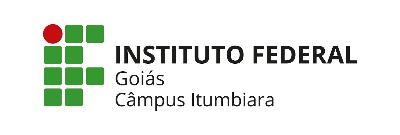 MINISTÉRIO DA EDUCAÇÃOSECRETARIA DE EDUCAÇÃO PROFISSIONAL E TECNOLÓGICAINSTITUTO FEDERAL DE EDUCAÇÃO, CIÊNCIA E TECNOLOGIA DE GOIÁSCÂMPUS ITUMBIARACURSO DE LICENCIATURA EM QUÍMICA_____________________________________Nome do Estudante 01Aluno(a)__________________________________Nome do Estudante 02 (se houver)Aluno(a)